CURRICULUM VITAE 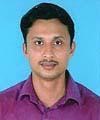 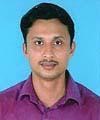 Vinod Mathew Kanjiramkalayil Athirampuzha p.o 	 	 	                       Email-  vinunamburi2010@gmail.com   Kottayam. 	 	 	 	 	           Contact no:09847186374, Objective Top notch assistant with seven years of experience coordinating office management,Administration,Public relation and Marketing with a high degree of efficiency. Serve as point person for managers, sales teams, clients and vendors to ensure proper lines of communication. Equally effective at providing sales management and advanced word processing support. Areas of expertise Manage administrative works and duties, Hospital administration,sales promotion, Human resource, deal internal and external works needs of an organization,Public relations..  Educational qualifications . B.A English Literature,K.E.College Mannanam.                      M.G University. Plus Two o From St.Aloysius H.S.S Athirampuzha o Under Board Of Higher Secondary Examination. • SSLC o From St.Aloysius H.S Athirampuzha  o Under Kerala Public examinations. Personal details Fathers Name 	 	    :     Mathew Joseph Age 	 	 	 	     :    33Yrs Sex 	 	 	               : 	Male. Religion   	 	 	     :   Christian Nationality 	 	      	     :    Indian   Languages Known                :    Malayalam, English, Hindi and Tamil. Continual professional education Master of Business Administration General Nursing.MS office Harware DTP MS Word, excel, Tally. Hobbies Martial arts, Photography, Music. Experience 2nd  October 09 – 31st  May, 2013    -  Admin Assis/Pro, Al- Salama  Hospital                                                                                                                          Pvt  Ltd   Malappuram.     18th March 2013- 02ndJanuary,2015  - Admin , Karikkineth Group,Kottayam, 01 May 2018-01 Sep 2021                 -  Admin, DSH Hospital, Kottayam.01/01/2022  - Continuing                   - Administrator Dianova Laborataries,                                                                    Kottayam. Declaration  	I hereby declare that the above mentioned information’ s are true to the best of my knowledge and belief. Vinod Mathew Place: Kottayam Date  : 21/04/2022